One of my favorite books…I highly recommend it!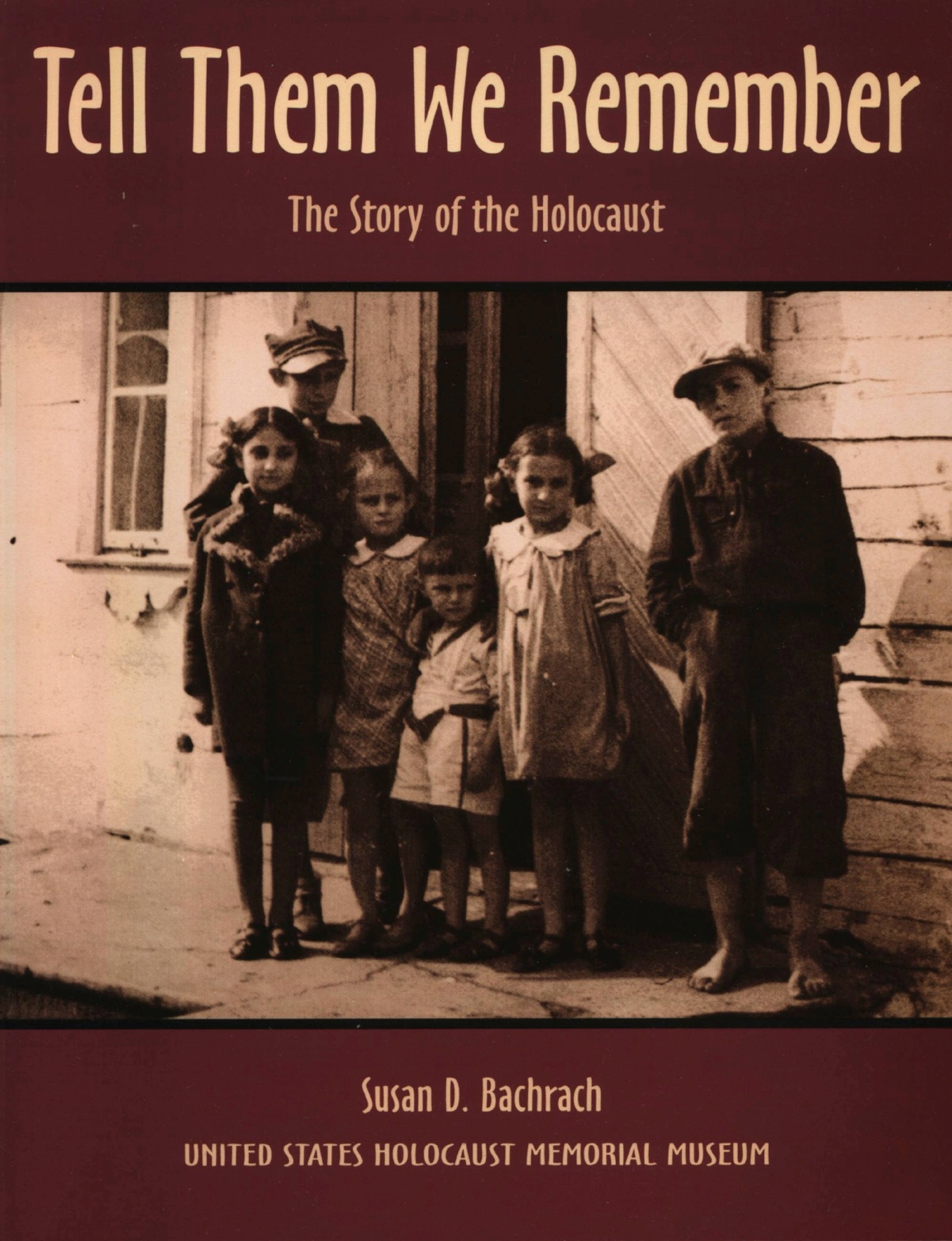 